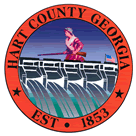 Hart  of CommissionersAugust 23, 2016                         5:30 p.m.PRAYER  PLEDGE OF ALLEGIANCECALL TO ORDERWELCOMEAPPROVE AGENDAAPPROVE MINUTES OF PREVIOUS MEETING(S)8/9/16 Regular Meeting8/9/16 Called Budget Meeting REMARKS BY INVITED GUESTS, COMMITTEES, AUTHORITIES REPORTS BY CONSTITUTIONAL OFFICERS & DEPARTMENT HEADS ’S REPORT CHAIRMAN’S REPORTCOMMISSIONERS’ REPORTSOLD BUSINESS JobNEW BUSINESSTax Assessor Discussion of 2016 Tax Digest NumbersDDA Request to use Courthouse Grounds for Annual Scarecrow EventAmendment to Section 2.8 (as required by GDOT) of County Employee Handbook Personnel Policies and ProceduresAmendment to Section 3 (FMLA) of  Handbook Personnel Policies and ProceduresChange Order for Gateway III Mass Grading ContractBudget Amendment Jail / Maintenance/Building & Grounds Line ItemPUBLIC COMMENTExecutive SessionADJOURNMENTHart  of CommissionersAugust 23, 20165:30 p.m.The Hart County Board of Commissioners met August 23, 2016 at 5:30 p.m. at the .Chairman Ricky Carter presided with Commissioners R C Oglesby, Jimmy Carey, Frankie Teasley and Joey Dorsey in attendance. PrayerPrayer was offered by Rev. Brad Goss. Pledge of Allegiance Everyone stood in observance of the Pledge of Allegiance. Call to Order Chairman Carter called the meeting to order. Welcome Chairman Carter welcomed those in attendance. Approve Agenda Commissioner Oglesby moved to remove item 15 Personnel and approve the meeting agenda. Commissioner Dorsey provided a second to the motion. The motion carried 5-0. Approve Minutes of Previous Meeting(s) 8/9/16 Regular Meeting 8/9/16 Called Budget Meeting Commissioner Teasley moved to approve the minutes of the August 9, 2016 meeting. Commissioner Carey provided a second to the motion. The motion carried 5-0. Commissioner Dorsey moved to approve the minutes of the August 9, 2016 called budget meeting. Commissioner Carey provided a second to the motion. The motion carried 5-0. Remarks by Invited Guests, Committees, Authorities None Reports by Constitutional Officers & Department Heads Tax Commissioner Burl Pierce explained as per the Department of Revenue if the digest is not submitted on time an extension has to be submitted in writing from the Tax Commissioner, Board of Tax Assessors and the Board of Commissioner. He requested the BOC concur with the BOA and his office to draft a letter requesting a 30-day extension. Commissioner Oglesby moved to draft a letter to the DOR to concur with the Tax Commissioner and BOA for a 30-day extension for the submittal of the 2016 tax digest. Commissioner Carey provided a second to the motion. The motion carried 4-1 (Commissioner Dorsey opposed). ’s Report  Administrator Terrell Partain reported the Administrative office has not received any interest for the appointment to the DFACS board. Chairman’s Report Chairman Carter thank everyone involved with the Wet & Wild event; inquired about using SPLOST funds to pay for labor costs. Commissioners’ Reports Commissioner Oglesby recently attended the Water & Sewer Authority’s meeting and the need for water countywide. Commissioner Teasley inquired about a traffic study on Old Hwy 29. IA Partain explained that a traffic study is costly and not a quick process. Commissioner Carey inquired about the sprinkler system on the courthouse lawn. IA Partain reported Eberhardt Lawn Care is checking the sprinkler system out. Old Business  Job Commissioner Dorsey suggested not do anything until the deadline for IA Partain expires. Commissioner Carey moved to advertise the  position through September 30, 2016. Commissioner Oglesby provided a second to the motion. The motion carried 4-1 (Commissioner Dorsey opposed). Commissioner Dorsey moved for Terrell Partain to remain in the Interim Administrator position until the Administrator position is filled. Commissioner Oglesby provided a second to the motion. The motion carried 5-0. New Business Tax Assessor Discussion of 2016 Tax Digest Numbers Chief Appraiser Wayne Patrick explained duplicate accounts were created for a public utility company in 2015 in error; corrections were made after the tax digest was submitted last year; boats that were on the digest that should no longer be; and deleting personal property for Hartwell Apparel which made an impact on the 2016 digest numbers.  Commissioner Dorsey requested a monthly report reflecting changes to the digest. Chairman Carter inquired about the duplicate accounts for public utilities. Chief Appraiser Patrick explained the State Board of Equalization sets values for public utilities, complete oversight on his behalf leaving one utility company in the system after combining two separate accounts to make one. DDA Request to use Courthouse Grounds for Annual Scarecrow Event Commissioner Teasley moved to approve DDA’s request to use the courthouse grounds for the annual scarecrow event. Commissioner Oglesby provided a second to the motion. The motion carried 5-0. Amendment to Section 2.8 (as required by GDOT) of County Employee Handbook Personnel Policies and Procedures Commissioner Dorsey moved too adopt the amendments to Section 2.8. Commissioner Oglesby provided a second to the motion. The motion carried 5-0. Amendment to Section 3 (FMLA) of County Employee Handbook Personnel Policies and Procedures (effective October 22, 2016) Commissioner Oglesby moved to adopt the amendment to Section 3 (FMLA) eligibility. Commissioner Carey provided a second to the motion. The motion carried 5-0. Change Order for Gateway III Mass Grading Contract Commissioner Oglesby moved to approve the change order with Milford Grading. Commissioner Carey provided a second. The motion carried 5-0.  & Grounds Line ItemCommissioner Oglesby moved to amend the jail budget maintenance building & grounds line item by $17,000 to cover repairs for the sprinkler system. Commissioner Teasley provided a second to the motion. The motion carried 5-0. Public Comment Mary Beth Focer encouraged voters to go to the polls in November. Executive Session None Adjournment Commissioner Oglesby moved to adjourn the meeting. Commissioner Teasley provided a second to the motion. The motion carried 5-0. ----------------------------------------------------------------		----------------------------------------------------------------Ricky Carter, Chairman					Lawana Kahn,  